●場所　　三笠小学校　体育館・理科室　午前10時～12時　　　　　参加者	70人（三笠小学校、岡山小学校児童、保護者）〇講師    宮岡徹教諭　高田徹教諭　平井弥真人教諭　成澤美由紀教諭　◎内容　　理科教室「砂糖のふしぎ」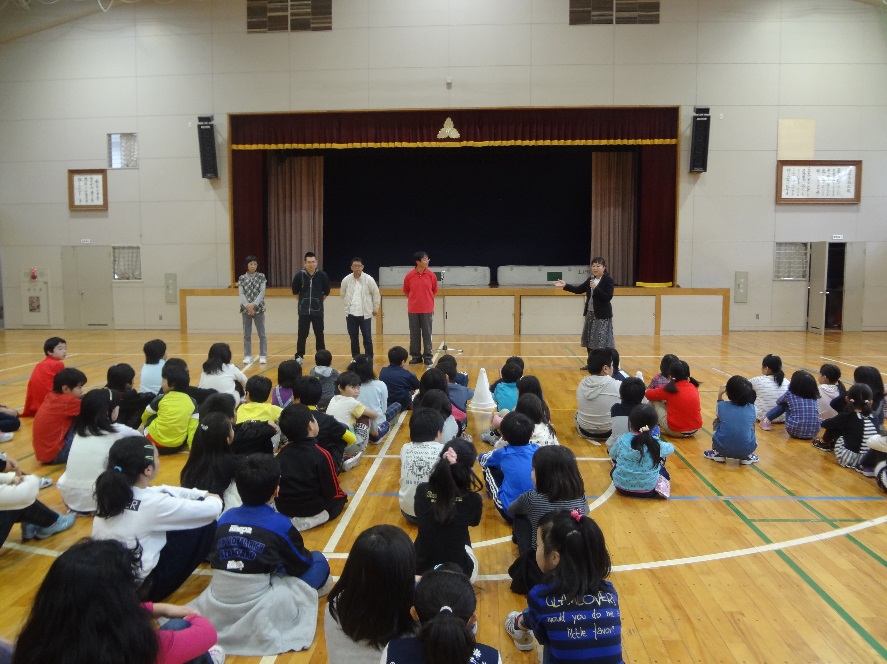 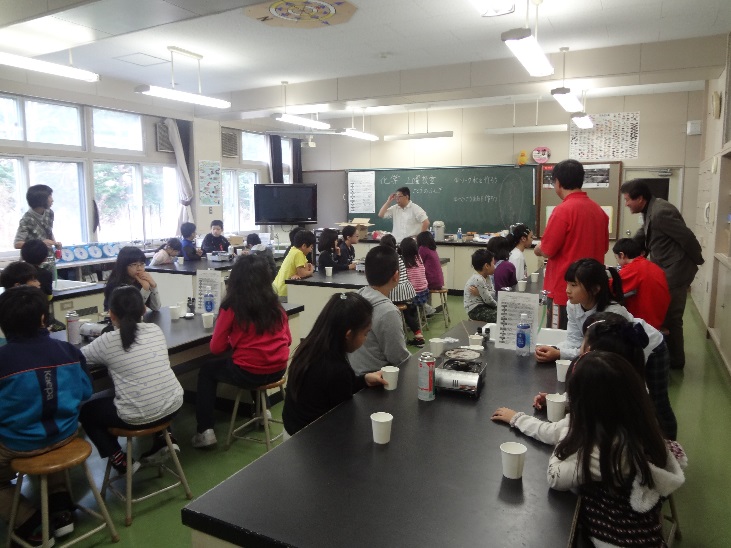 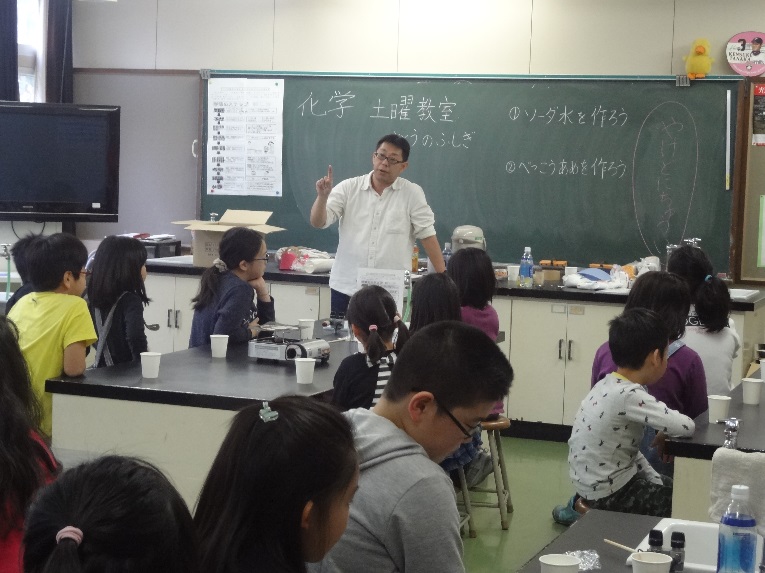 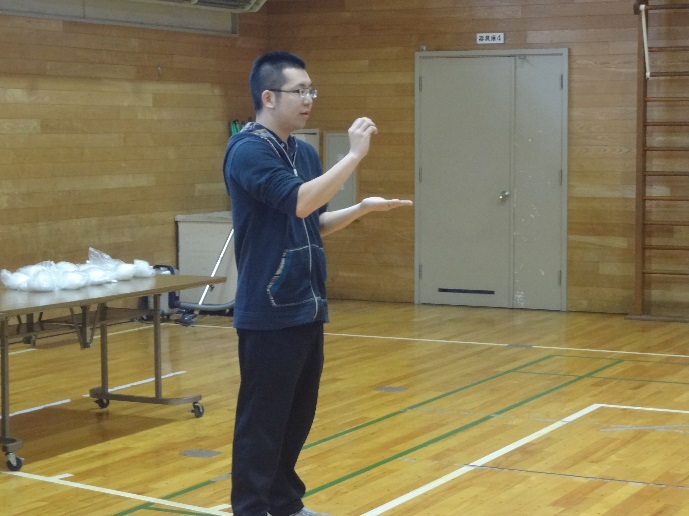 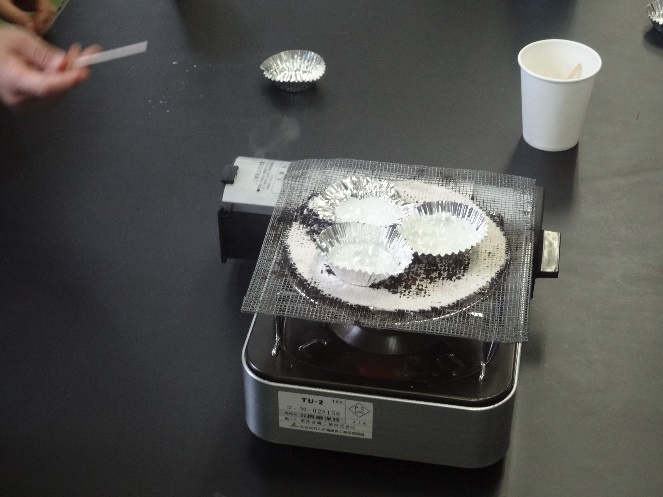 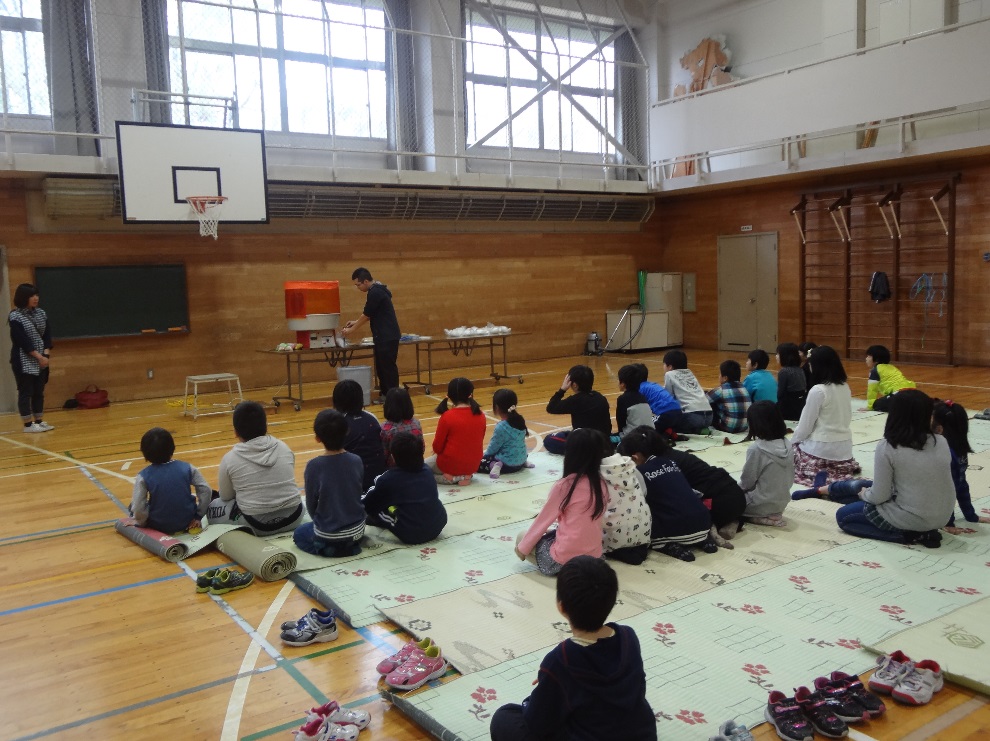 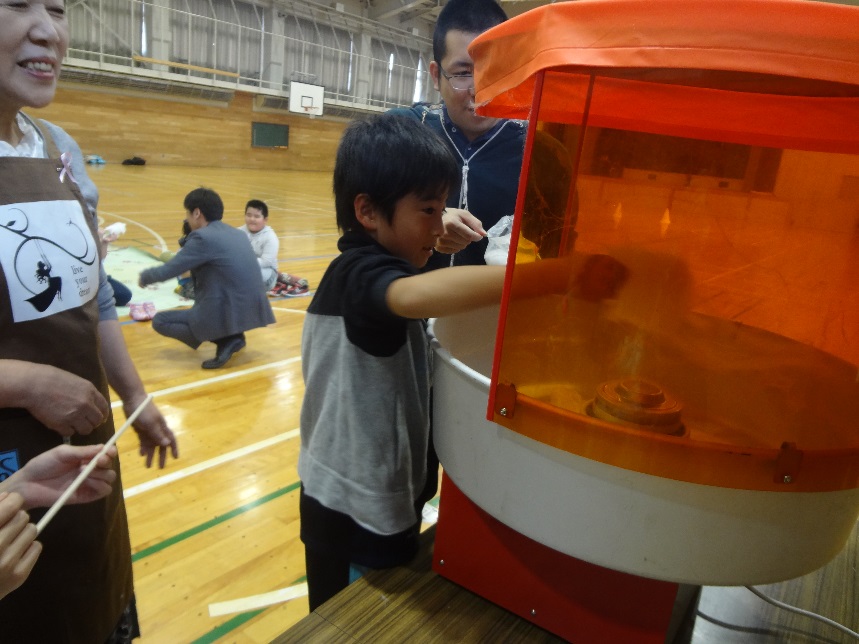 